DOBRO PROMOTRI CRTEŽ. PROČITAJ REČENICE. AKO JE TVRDNJA TOČNA ODGOVORI SA DA, A AKO JE NETOČNA ODGOVORI SA NE.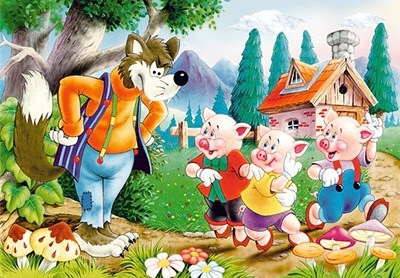 NA SLICI JE VUK I DVA PRAŠČIĆA.VUK IMA PLAVE HLAČE.HLAČE NISU PODERANE.SVI PRAŠČIĆI IMAJU ISTE CIPELE.SREDNJI PRAŠČIĆ IMA ŽUTU MAJCU.NA SLICI SU 3 KUĆE.KUĆA KOJU VIDIŠ GRAĐENA JE OD SLAME.